              										Załącznik nr 2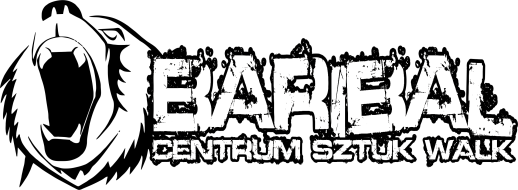 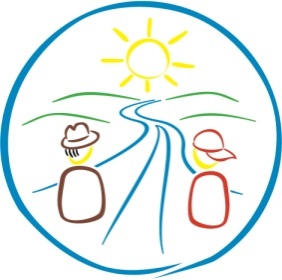 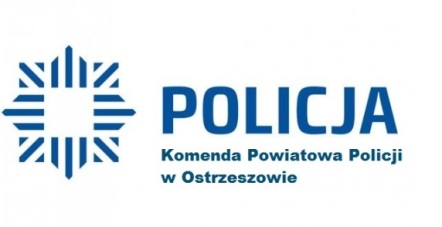 OŚWIADCZENIE PRZEDSTAWICIELA USTAWOWEGOWyrażam zgodę na uczestnictwo mojego dziecka …………………………………...…………………….……..  w lekcji samoobrony organizowanym przez Komendę Powiatową Policji w Ostrzeszowie oraz Centrum Sztuk Walk BARIBAL na zasadach określonych w Regulaminie.Oświadczam, że brak jest przeciwwskazań zdrowotnych do wzięcia udziału w zajęciach przez moje dziecko.Znam i akceptuję postanowienia Regulaminu zajęć.………………………………………………  			………………………………………………………………………         (miejscowość i data)					     (czytelny podpis rodzica, opiekuna prawnego)